Summer Session (weekly classes offered for 4 weeks throughout the Summer) (Class times are subject to change) (Wednesdays) July 5th, July 12th, July 19th, July 26th			 Cost: $65 for the first class & $35 for each additional (rates are for the whole 4 week session) *per dancer*WEDNESDAYS (ages 3-18)5:00-5:45 p.m.		Pre-K/Tiny Combo: Tap & Ballet (ages 3-6)	5:45-6:30 p.m. 		Pre-K/Tiny: Hip-Hop & Acro/Tumbling (ages 3-6)6:30-7:15 p.m.		Lyrical/Contemporary & Jazz Technique (ages 7-up)		7:15-8:00 p.m.		Hip Hop (ages 7-up) 						 Tumbling Classes in July (Wednesdays) ages 7-18 (Tumbling Classes start July 5th)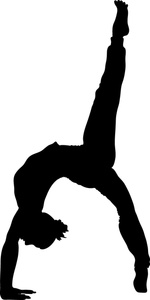 Cost: $65  (Class times are subject to change) Level 1: 5:00-5:45 p.m. (front/back walkovers, etc) & Level 2: 5:45-6:30 p.m. (aerials, back handsprings, back tucks, etc)*WE OFFER TUMBLING/ACRO FOR AGES 3-6 AT OUR SUMMER SESSION LISTED ABOVE*  BDC PRINCESS DANCE CAMP: June 19th-23rd (Mon.-Fri.) 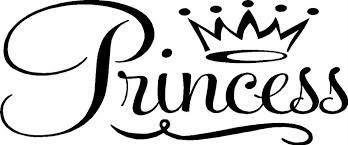 9:00 a.m.-12:00 p.m.	 Cost: $145 (ages 2-10) *snack provided*Dancers will experience: Ballet, Tumbling/Acro, Lyrical, Hip-Hop, Jazz, Vocabulary/Terminology, snack time, & dance focused arts and crafts. Dance wear: Light pink or black leotard with pink tights, or any active wear you can move in, & ballet or jazz shoes, Tennis shoes or hip-hop shoes, & hair up. (Dancers may wear shorts/tutus/skirts over their Leo)Theme Days: (Please accessorize over dance wear & wear your favorite crown, skirt, or jewelry… we will have a tea party & learn a princess dance!) 	Day 1: Your Favorite Princess	Day 2: Frozen	Day 3: The Little Mermaid	Day 4: Bring Your Doll		Day 5: Let’s Have A Tea Party! 3 Day Hip Hop Camp: June 27th, 29th, 30tht (Tues/Thurs/Fri)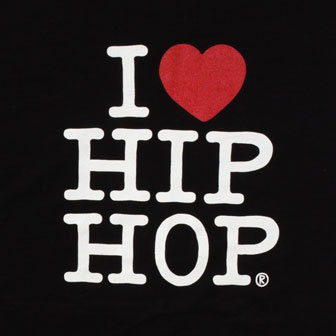 5:00-6:30 p.m.	  Cost: $100 (ages 3-15)  *Dancers will be broken up into 2 age groups for certain activities*Dancers will expierence different styles of Hip Hop, Free style, & learn a combo in which they will be FILMED TO STAR IN THEIR VERY OWN ⭐️MUSIC VIDEO⭐️! EACH DANCER WILL RECEIVE A COPY OF THE FINAL VIDEO ON A DVD! Company Open Auditions (2017 - 2018 Competition Teams)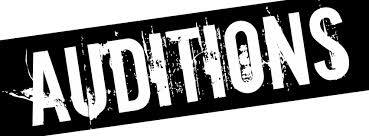 (This is open to anyone who would like to audition to be a part of one of our award winning competition teams)June 13th& 14th (Tuesday & Wednesday 5:00-6:30 p.m. (ages 5-12) & 6:30-8:00 p.m. (ages 13-18) Tap Co. Auditions: 7:00-7:45 p.m. (ages 5-12) & 8:00-8:45 pm (ages 13-18) Cost: $65 (for 2 day Co. audition)*LAST SEASONS CO. DANCERS WILL ONLY PAY $55 (for 2 day Company audition)* (If you are Auditioning for Elite Co, Audition for our Tap Company for only $10, or pay $35 to just Audition for Tap Co.) *Company Results & Tap Co. Results will be posted online at www.dancewithbdc.com by Friday (June 16th)*Company Summer Workshop June 19th-23rd (Monday-Friday) *Mandatory for Elite Company Dancers Making The 2017-2018 (competition teams)*   (Cost) Minis & Juniors: $130, Teen/Seniors $165, Tap Co. $35 (additional for dancers on Elite Co.), $65(Tap Co. only)                  Camp information & class times will be posted online with Co. Results (classes start as early as 4:30 p.m.). If you are selected for Company, you then will bring your form(for Co. Camp Reg), along with fees due, to the first day of the workshop (June 19th). If you have any other questions, please feel free to email britt@dancewithbdc.comBDC Summer Dance Registration Form (2017)To reserve your spot: Please check which summer event you would like to attend. Fill out and return this form via mail NO LATER THAN JUNE 16Th (for sessions in June) & JULY 3 (for sessions in July) (unless you are attending Co. Summer workshop, in which you would bring it to class on June 19th) in an enclosed envelope with the correct amount of payment, or you can email the form & pay with authorization of a card on file. If you have any questions, please feel free to email us at britt@dancewithbdc.com, or call #826-4887 (if no answer then please leave a message, someone will get back with you ASAP). Please show up 10 minutes before class time on the first day to fill out an official summer enrollment form. (Please send to: BDC Britt’s Dance Company- 103 Waterford Court Rincon, GA 31326. Please Make check out to BDC.) All dancers will receive a t-shirt! Dancers Name: ______________________________________		Age (as of summer event): ___________Email (required): ____________________________________ 	Phone #:____________________________T-Shirt size (circle one): CXS	  CS	 CM	 CL	 CXL	 AS	 AM	 AL	 AXL(all tee shirts will be handed out late July, after our Summer camps/classes come to a close & we know a total number for our one bulk order)	Summer Session (4 weeks): Cost: $65 for the first class & $35 for each additional *per dancer*(Rates are for the whole 4 week session). Please check the class/classes you are interested in. Classes & Class times are subject to change, depending on the enrollment in the class. WEDNESDAYS 5:00-5:45 p.m.		___Pre-K/Tiny Combo (ages 3-6) Tap & Ballet	5:45-6:30 p.m. 		___Pre-K/Tiny Hip-Hop & Acro/Tumbling (ages 3-6)6:30-7:15 p.m.		___Lyrical/Contemporary & Jazz Technique (ages 7-up)		7:15-8:00 p.m.		___Hip Hop (ages 7-up) 		Tumbling Classes (July): (Cost: $65)		__Level 1: 5:00-5:45 p.m.		__Level 2: 5:45-6:30 p.m.	Princess Dance Camp:(Cost: $145)	  	__ Pre-K/Tiny/Mini/Junior (ages 2-10)  3 Day Hip Hop Camp: (Cost: $100)		__ (ages 3-15)	Elite Company Summer Workshop (By Audition only!)	 __ Elite Company 		Cost: Minis & Juniors: $130 & Teen/Seniors $165__Tap Co.			$35 (additional for dancers on Company) $65 (for Dancers just on Tap Co.)                 Company Open Auditions: If you are planning on auditioning for Company, you do not need to register for this event…however if you have any questions, please email britt@dancewithbdc.com. It is an open audition; therefore you can just show up about 10 min before your audition starts to pay your fees due.DANCE WEAR FOR CAMPS/CLASSES: BDC Elite Company Auditions- Please wear a leotard or dance bra top, dance shorts (NO athletic/cheer shorts/leggings/capris/pants etc), nude tights (or no tights), tan Jazz shoes (if you do not have tan...you may wear any color Jazz shoe or Ballet shoe for Auditions), street sneakers/hip hop shoes, no jewelry except stud earrings, & hair up and off of the face.Summer Session- light pink or black leotard with pink tights (or no tights with dance shorts), or any active wear you can move in, & Ballet or Jazz shoes, Tennis shoes or hip hop shoes, & hair up and out of the face. *Please keep in  mind that a stricter dress code is required for Fall Dance Classes*Tumbling Classes/July- Please wear a leotard/dance bra top/or fitted top, dance shorts or active wear shorts, nude tights (or no tights), tan Jazz shoes/bare feet/tennis shoes (ALL CO. DANCERS MUST TUMBLE IN JAZZ SHOES), no jewelry except stud earrings, & hair up and off of the face.